ПОСТАНОВЛЕНИЕ « 02 » августа  2016 г.                           с.Коргон                                       № 46          На основании  Протеста прокурора Усть-Канского района Постановление  Главы от 03.04.2016 г. № 19 « Об утверждении Административного регламента « Выдача разрешения  на  строительство »: Признать  противоречащим   федеральному законодательству и Уставу  и отменить .Разместить настоящее постановление на официальном сайте муниципального образования «Усть-Канский район» в сети «Интернет». Настоящее Постановление вступает в силу после его подписания  и подлежит   обнародованию. Контроль за исполнением настоящего постановления оставляю за собой.Глава Коргонского сельского поселения                                                   И.Д. АлачевРоссийская Федерация сельская  администрация Коргонского сельского поселения  Усть-Канского района Республика АлтайРоссия ФедерациязыАлтай  РеспубликанынКанн-ОзыаймактынКоргон jурттын  муниципал Тозолмозинин«Об отмене постановления  Главы от 03.04.2016 г. № 19 « Об утверждении Административного  регламента  «Выдача  разрешения  на строительство»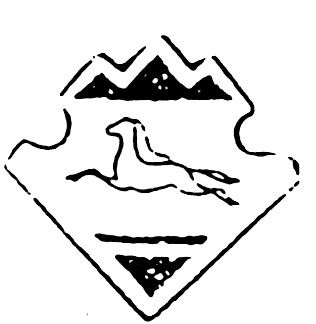 